Щороку 16 квітня  відзначається Всесвітній день боротьби з дитячим рабством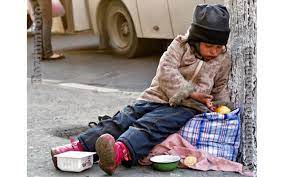       День встановлений за рішенням сесії Генеральної конференції Міжнародної організації праці, яка відбулася 17 червня 1999 року. Всесвітній днем боротьби за ліквідацію дитячої праці з тим, щоб привернути увагу широких кіл громадськості, світової спільноти, національних урядів та суспільства до всесвітнього руху за заборону дитячої праці і особливо її найгірших форм, до яких відносяться рабство, небезпечну роботу, залучення дітей до проституції, виготовлення порнографічних матеріалів і протиправну діяльність. Дитяча праця – це праця, виконання якої є небезпечним і шкідливим для дитини, заборонена міжнародним та національним законодавством.  Саме проти такої праці, яка набула особливого поширення в епоху індустріалізації, спрямувала свою діяльність Міжнародна організація праці, однією з перших Конвенцій котрої була заборона використання праці дітей віком до 14 років на промислових підприємствах (1919). Згодом було ухвалено й інші конвенції, серед яких особливе місце посідає Конвенція №182 «Про заборону та негайні заходи щодо ліквідації найгірших форм дитячої праці», яку було ухвалено в 1999 році (Україна ратифікувала документ у жовтні 2000 року).      Найгірші форми дитячої праці, це:
-  робота, яка за своїм характером чи умовами, в яких вона виконується, може завдати шкоди здоров’ю, безпеці чи моральності дітей.
- усі форми рабства або практика, подібна до рабства, як наприклад, продаж дітей та торгівля ними, боргова кабала та кріпосна залежність, а також примусова чи обов’язкова праця, включаючи примусове чи обов’язкове вербування дітей для використання у збройних конфліктах;
-  використання, вербування або пропонування дитини для заняття проституцією, виробництва порнографічної продукції чи для порнографічних вистав;
-  використання, вербування або пропонування дитини для незаконної діяльності, зокрема, для виробництва та продажу наркотиків, як це визначено у відповідних міжнародних договорах;
Згідно Статті 3 Конвенції Міжнародної організації праці № 182 “Про заборону та негайні заходи щодо ліквідації найгірших форм дитячої праці”.     Такі види дитячої праці, як виснажлива й надмірно тривала праця дітей у домашньому господарстві (насамперед, це стосується сільських дітей); робота у промисловості, в установах та організаціях, яка не відповідає фізичним та розумовим здібностям дітей, шкодить їхньому здоров`ю, заважає навчанню та розвитку дитини; робота у сімейному бізнесі, яка перебуває поза громадським та державним контролем, чим створюються передумови для перетворення такої праці у найгірші форми; робота на вулиці у несприятливих погодних умовах, часто — у несприятливому соціальному оточенні (миття автомашин, вулична торгівля, жебракування тощо), суперечать законодавству нашої держави.      Особи, що не досягли вісімнадцяти років, у трудових правовідносинах прирівнюються у правах до повнолітніх, а в галузі охорони праці, робочого часу, відпусток та деяких інших умов праці користуються пільгами, встановленими законодавством України. Не допускається прийняття на роботу осіб молодше шістнадцяти років. За згодою одного із батьків або особи, що його замінює, можуть, як виняток, прийматись на роботу особи, які досягли п'ятнадцяти років. Усі особи молодше вісімнадцяти років приймаються на роботу лише після попереднього медичного огляду і в подальшому, до досягнення 21 року, щороку підлягають обов'язковому медичному оглядові.     Чинним законодавством встановлено межі робочого часу для неповнолітніх. Для осіб у віці від 16 до 18 років встановлено - 36 годинний робочий  тиждень, що становить не більше 7 годин на день при 5-денному робочому тижню та 6 годин при 6-денному. Працівники віком від 15 до 16 років, а також учні 14-15 років, що працюють під час канікул, можуть працювати по 24 години на тиждень. Тривалість робочого дня для таких осіб не може перевищувати 4 години на день при 6-денному робочому тижню і дорівнювати 5 годинам при 5-денному.Забороняється застосування праці осіб молодше вісімнадцяти років на важких роботах і на роботах з шкідливими або небезпечними умовами праці, а також на підземних роботах, залучати до підіймання і переміщення речей, маса яких перевищує встановлені для них граничні норми. Крім того, неповнолітніх забороняється залучати до нічних, надурочних робіт і до робіт у вихідні та святкові дні.       Батьки, усиновителі і піклувальники неповнолітнього, а також державні органи та службові особи, на яких покладено нагляд і контроль за додержанням законодавства про працю, мають право вимагати розірвання трудового договору з неповнолітнім, у тому числі й строкового, коли продовження його чинності загрожує здоров'ю неповнолітнього або порушує його законні інтереси.       Потрібно враховувати, що не всі види праці шкідливі для дітей. З раннього віку багато дітей допомагають по господарству, виконують окремі доручення дорослих або працюють разом з батьками на власній фермі (ділянці) чи в родинному бізнесі. Підростаючи, вони перебирають на себе певні легкі види праці і навчаються якійсь професії в традиційних галузях господарства. Таким чином, вони засвоюють корисні трудові навички та ставлення до праці, що знадобиться їм як майбутнім працівникам та повноцінним членам суспільства. Легка праця за умови постійного і ретельного моніторингу може стати важливою складовою процесу соціалізації та розвитку дитини, що навчить їх брати на себе відповідальність і відчувати гордість за власні досягнення. Звичайно, така робота повністю не позбавлена ризику, проте не її мають на увазі, коли йдеться про дитячу працю.     Кримінальним кодексом України, зокрема статтею 150, передбачено кримінальну відповідальність за експлуатацію дитини,  яка  не  досягла  віку,  з якого законодавством дозволяється працевлаштування, шляхом використання її праці  та за такі ж дії,  вчинені щодо кількох  дітей  або  якщо  вони спричинили  істотну  шкоду  для  здоров’я,  фізичного розвитку або освітнього рівня дитини,  або  поєднані  з  використанням  дитячої праці в шкідливому виробництві, що карається арештом до шести місяців, або обмеженням волі на строк до трьох років, або позбавленням волі на строк до п’яти років з позбавленням права обіймати певні посади або займатися певною діяльністю на строк до трьох років. Такі ж самі дії вчинені організованою групою караються позбавленням  волі  на  строк  від  п’яти до десяти років з позбавленням права  обіймати  певні  посади  чи  займатися певною діяльністю на строк до трьох років.     Тож варто пам’ятати:  діти повинні в першу чергу навчитися, а не працювати! Піклування про підростаюче покоління, його майбутнє – головний обов’язок батьків, суспільства та держави.Інформацію направляємо в електронному вигляді.Начальник служби у справах дітей райдержадміністрації                                                    Тетяна МАЛИНОВСЬКАОлена Зятковська, 7-53-98